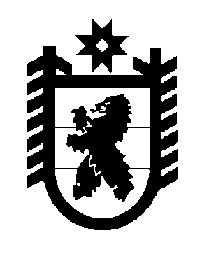 Российская Федерация Республика Карелия    ПРАВИТЕЛЬСТВО РЕСПУБЛИКИ КАРЕЛИЯПОСТАНОВЛЕНИЕот  27 сентября 2017 года № 329-Пг. Петрозаводск О внесении изменений в постановление Правительства 
Республики Карелия от 25 ноября 2013 года № 345-П  Правительство Республики Карелия п о с т а н о в л я е т:Внести в постановление Правительства Республики Карелия от 25 ноября 2013 года № 345-П  «О дополнительных мерах социальной поддержки участникам долгосрочной целевой программы «Оказание содействия добровольному переселению в Республику Карелия соотечественников, проживающих за рубежом, на 2013 – 2018 годы» (Собрание законодательства Республики Карелия, 2013, № 11, ст. 2096; 2016, № 2, ст. 275; Официальный интернет-портал правовой информации (www.pravo.gov.ru), 26 декабря 
2016 года, № 1000201612260001) следующие изменения:1. В наименовании слова «долгосрочной целевой программы «Оказание содействия добровольному переселению в Республику Карелия соотечественников, проживающих за рубежом, на 2013 – 2018 годы» заменить словами «региональной программы переселения соотечественников, проживающих за рубежом».2. В абзаце первом слова «долгосрочной целевой программы «Оказание содействия добровольному переселению в Республику Карелия соотечественников, проживающих за рубежом, на 2013 – 2018 годы» заменить словами «региональной программы переселения соотечественников, проживающих за рубежом».3. В абзаце втором слова «долгосрочной целевой программы «Оказание содействия добровольному переселению в Республику Карелия соотечественников, проживающих за рубежом, на 2013 – 2018 годы» заменить словами «региональной программы переселения соотечественников, проживающих за рубежом,».4. В Положении о порядке предоставления дополнительных мер социальной поддержки участникам долгосрочной целевой программы «Оказание содействия добровольному переселению в Республику Карелия соотечественников, проживающих за рубежом, на 2013 – 2018 годы» и членам их семей, утвержденном указанным постановлением (далее – Положение):1) в наименовании слова «долгосрочной целевой программы «Оказание содействия добровольному переселению в Республику Карелия соотечественников, проживающих за рубежом, на 2013 – 2018 годы» заменить словами «региональной программы переселения соотечественников, проживающих за рубежом,»;2) в пункте 1:в абзаце первом слова «долгосрочной целевой программы «Оказание содействия добровольному переселению в Республику Карелия соотечественников, проживающих за рубежом, на 2013 – 2018 годы» заменить словами «региональной программы переселения соотечественников, проживающих за рубежом,»;подпункт «б» изложить в следующей редакции:«б) компенсация затрат участников Программы и членов их семей на проживание;»; подпункт «в» изложить в следующей редакции:«в) компенсация расходов участников Программы и членов их семей, прибывших из-за рубежа, а также лиц, получивших временное убежище в Российской Федерации и ставших  участниками Программы, на прохождение медицинского освидетельствования, предусмотренного для получения иностранными гражданами разрешения на временное проживание или вида на жительство в Российской Федерации (далее – компенсация расходов на прохождение  медицинского освидетельствования);»;дополнить подпунктами «д» и «е» следующего содержания:«д) компенсация  расходов участников Программы и (или) членов их семей, обучающихся в образовательных организациях высшего образования, в том числе на условиях целевого приема, и профессиональных образовательных организациях Республики Карелия, на оплату найма жилого помещения и коммунальных услуг в общежитиях, входящих в жилищный фонд организаций, осуществляющих образовательную деятельность (далее – компенсация расходов на оплату найма жилого помещения и коммунальных услуг в общежитии);е) выплата ежегодной стипендии участникам Программы и (или) членам их семей, обучающимся в федеральном государственном бюджетном образовательном учреждении высшего образования «Петрозаводский государственный университет» (далее – ФГБОУ ВО «Петрозаводский государственный университет») на условиях целевого приема по направлениям подготовки «Лечебное дело» и «Педиатрия», а также  обучающимся по указанным направлениям подготовки и программам ординатуры, принятым на обучение не на условиях целевого приема и заключившим договор о целевом обучении с государственным учреждением здравоохранения Республики Карелия (далее – ежегодная стипендия).»;3) в пункте 5: абзац первый после слов «участник Программы» дополнить словами «или член семьи участника Программы»;подпункт «д» изложить в следующей редакции:«д) копии документов, подтверждающих регистрацию заявителя по месту жительства либо регистрацию по месту пребывания на территории Республики Карелия.»;4) пункт 6 изложить в следующей редакции:«6. Компенсация затрат на проживание предоставляется участникам Программы и членам их семей, размещенным в жилых помещениях  Центра временного размещения, общежитиях (далее – компенсация затрат на проживание), за период не более года в размере фактически произведенной оплаты за проживание, но не более  5000 рублей за календарный месяц на одного проживающего.»;5)  подпункт «б» пункта 7 изложить в следующей редакции:«б) договор на оказание услуг по временному размещению в Центре временного размещения участника Программы и членов его семьи или договор найма жилого помещения в общежитии;»;6)  пункт 8 изложить в следующей редакции:«8. Компенсация расходов на прохождение медицинского освидетельствования предоставляется участникам Программы и (или) членам их семей, прибывшим из-за рубежа, а также лицам, получившим временное убежище в Российской Федерации и ставшим участниками Программы, получившим услуги по медицинскому освидетельствованию в медицинских организациях в Республике Карелия.Компенсация расходов на прохождение медицинского освидетельствования предоставляется в размере фактических расходов, понесенных участником Программы и (или) членами его семьи на оплату услуг по медицинскому освидетельствованию, подтвержденных соответствующими документами.»;7) в пункте 9:слова «компенсации на освидетельствование» заменить словами «компенсации расходов на прохождение медицинского освидетельствования»;дополнить подпунктом «в» следующего содержания:«в) копии документов, позволяющих убедиться в наличии оснований для  компенсации расходов на прохождение медицинского освидетельствования лиц, претендующих на ее получение (копия документа, удостоверяющего личность иностранного гражданина, копия свидетельства о предоставлении временного убежища в Российской Федерации, копия разрешения на временное проживание или вида на жительство (при наличии), иные документы).»;8) дополнить пунктами 9.1 – 9.3 следующего содержания:«9.1. Компенсация расходов на оплату найма жилого помещения и коммунальных услуг в общежитии предоставляется участникам Программы и (или) членам их семей, обучающимся в образовательных организациях высшего образования, в том числе на условиях целевого приема, и профессиональных образовательных организациях Республики Карелия, за период не более года.Компенсация расходов на оплату найма жилого помещения и коммунальных услуг в общежитии предоставляется в размере фактических расходов, понесенных участником Программы и (или) членами его семьи, подтвержденных соответствующими документами, но не более 1000 рублей за календарный месяц на одного человека.Для получения компенсации расходов на оплату найма жилого помещения и коммунальных услуг в общежитии участник Программы и (или) член его семьи представляет в центр занятости населения:а) документы, указанные в подпунктах «а» – «в» пункта 5 настоящего Положения;б) договор найма жилого помещения в общежитии;в) документы, подтверждающие расходы участника Программы и (или) членов его семьи на оплату найма жилого помещения и коммунальных услуг в общежитии (квитанция, чек-ордер, платежное поручение с отметкой о его исполнении, иные документы, подтверждающие факт оплаты);г) ксерокопию студенческого билета (с предъявлением оригинала).9.2. Ежегодная стипендия участникам Программы и (или) членам их семей, заключившим договор о целевом обучении с государственным учреждением здравоохранения Республики Карелия, предоставляется однократно в размере 
10 000 рублей при условии успешного освоения обучающимся образовательной программы за полный год обучения.9.3. Для получения ежегодной стипендии участник Программы и (или) член его семьи, заключивший договор о целевом обучении с государственным учреждением здравоохранения Республики Карелия, представляет в центр занятости населения:а) документы, указанные в подпунктах «а» – «в» пункта 5 настоящего Положения;б) ксерокопию зачетной книжки (с предъявлением оригинала) или академическую справку ФГБОУ ВО «Петрозаводский государственный университет».».5. Действие настоящего постановления распространяется на правоотношения, возникшие с 1 января 2017 года.           Глава  Республики Карелия                                                                     А.О. Парфенчиков